АДМИНИСТРАЦИЯ СПАССКОГО СЕЛЬСОВЕТА САРАКТАШСКОГО РАЙОНА ОРЕНБУРГСКОЙ ОБЛАСТИП О С Т А Н О В Л Е Н И Е_________________________________________________________________________________________________23.03.2022                                  с. Спасское          	                                      № 15 – пО внесении изменений в постановление администрации Спасского сельсовета Саракташского района Оренбургской области от 24.12.2022г. №88-п  «О создании комиссии по инвентаризации основных средств, малоценного инвентаря учреждений и списания имущества Спасского сельсовета»В связи с изменением состава комиссии по инвентаризации основных средств, малоценного инвентаря учреждений и списания имущества Спасского сельсовета.1. В постановление главы Спасского сельсовета от 24.12.2021г. № 88-п «О создании комиссии по инвентаризации основных средств, малоценного инвентаря учреждений и списания имущества Спасского сельсовета» внести следующие изменения:1.1. Пункт 2 постановления главы Спасского сельсовета от 24.12.2021г. № 88-п «О создании комиссии по инвентаризации основных средств, малоценного инвентаря учреждений и списания имущества Спасского сельсовета» изложить в новой редакции :п.2.  В связи с проведением инвентаризации основных средств, малоценного инвентаря и списания имущества  подотчетных организаций администрации Спасского сельсовета  создать комиссию в следующем составе:Губанков А.М.   – глава муниципального образования Спасский сельсовет;Кудрявцева В.Ф. - бухгалтер;Демидова Ж.Н. - специалист 1 категории; Копейкина О.М. – делопроизводитель администрации сельсовета.2. Признать утратившим силу постановление администрации Спасского сельсовета Саракташского района Оренбургской области от 24.12.2022г. №88-п  «О создании комиссии по инвентаризации основных средств, малоценного инвентаря учреждений и списания имущества Спасского сельсовета»3. Контроль за исполнением настоящего постановления оставляю за собой.4. Настоящее распоряжение вступает в силу со дня его подписания.Глава сельсовета                                                                  А.М.ГубанковРазослано: прокурору района, в дело, специалистам администрации.Приложение к постановлению№ 15-п от 23.03.2022Г Р А Ф И Кпроведения инвентаризации в учрежденияхадминистрации Спасского сельсоветапо состоянию на 24.12.2021 года.24 декабря1. Библиотека с.Нижнеаскарово2. СК с.Нижнеаскарово27 декабря1. СДК с.Спасское2. Библиотека с.Спасское28 декабря1. Администрация Спасского сельсовета2. Военкомат29 декабря1. Благоустройство2. Противопожарная безопасность30 декабря1. Администрация Спасского сельсовета (казна)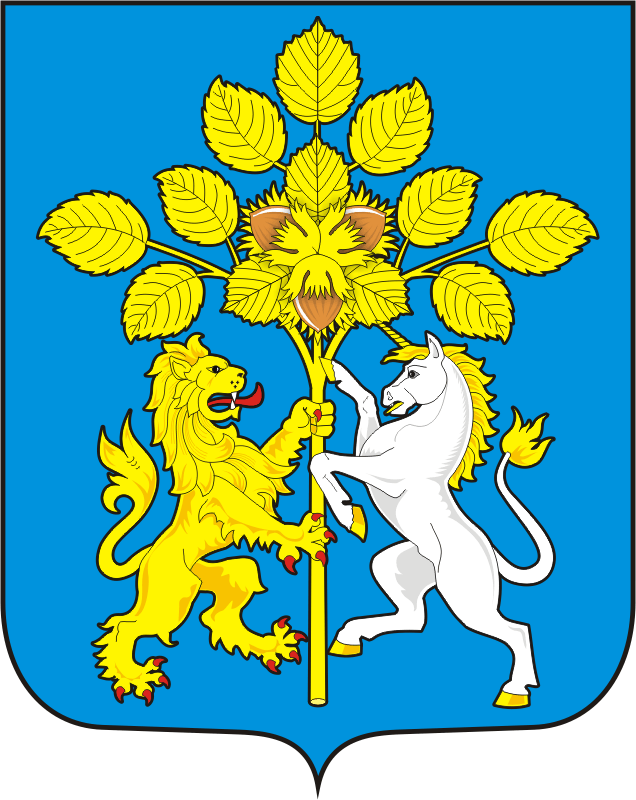 